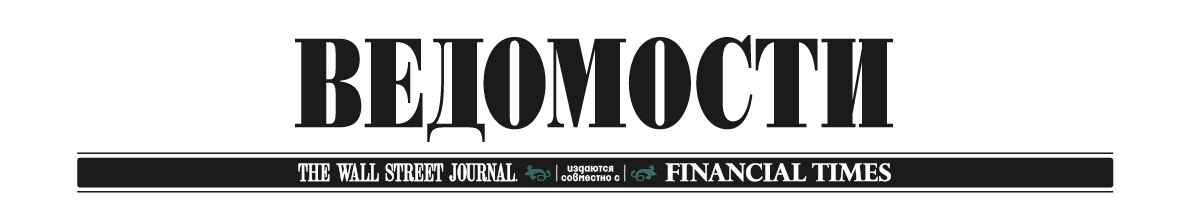 До окончания регистрации на V международный транспортно-логистический форум газеты «Ведомости» «Грузоперевозки: эффективные стратегии в условиях кризиса» остается несколько дней. Форум состоится 16 марта 2009 г. в Москве, в отеле «Марриотт Гранд Отель». В этом году форум станет настоящим антикризисным «мозговым штурмом», в котором будут задействованы основные интеллектуальные силы отрасли. Предстоящий форум соберет поистине уникальный состав спикеров. Своими знаниями, опытом, прогнозами поделятся высшие руководители отрасли, топ менеджеры крупнейших российских компаний, представители ведущих зарубежных грузоперевозчиков. Основным событием форума станет доклад и дискуссия с участием Министра транспорта Российской Федерации Игоря Левитина. Участники попытаются ответить на актуальные для отрасли вопросы: Какое будущее у отрасли в условиях стремительного падения грузооборота? Как участникам рынка сохранить конкурентоспособность и эффективность в новых экономических условиях? Сможет ли государство поддержать транспортные компании и обеспечить развитие отрасли? Как будут развиваться отношения с кредитными организациями отрасли? Как меняются взаимоотношения между грузоперевозчиками и их партнерами в условиях кризиса? Как организовать взаимовыгодное сотрудничество? На форуме выступят:
Игорь Левитин, министр, Министерство транспорта Российской Федерации Николай Аверков, генеральный директор, «Рефсервис»
Евгений Амбросов, член совета директоров, «Транспортная Группа ФЕСКО»
Радо Антоловик, управляющий директор, Россия, DP (Dubai ports) WorldСалман Бабаев, генеральный директор, «Первая Грузовая компания»
Анатолий Балло, член правления — заместитель председателя банка, «Внешэкономбанк»
Петр Баскаков, генеральный директор, «ТрансКонтейнер»
Евгений Богданов, директор, A. T. Kearney; глава практики «Транспорт и машиностроение»
Марк Бреннайзер, главный исполнительный директор, «ROLF-Logistic» Группа компаний РОЛЬФ Игорь Вилинов, генеральный директор, Новороссийский морской торговый порт Себастиан Додерер, руководитель проектов, Порт Гамбург
Александр Дьяконов, начальник управления транспортом департамента по управлению цепочками поставок, X5 Retail Group Александр Елисеев, председатель совета директоров, Globaltrans Investment Pls
Вячеслав Захаров, генеральный директор, «Соймерстил»; глава представительства, Mammoet (Нидерланды) в России
Алексей Исайкин, президент, Группа компания «Волга-Днепр»
Виталий Кузнецов, ведущий банкир отдела транспорта, московское представительство «ЕБРР»
Гирт Лаге, директор консалтингового подразделения системы снабжения, DHL Global Customer Solutions
Борис Меленевский, руководитель группы предпроектного консалтинга, Oracle Дмитрий Никитин, генеральный директор, «Евросиб»
Марина Никитина, директор департамента транспорта, «Русал»Пери Ньюман, генеральный директор, «Kuehne+Nagel Россия»
Раиса Паршина, председатель совета директоров, «Дальневосточная транспортная группа»
Владимир Прокофьев, президент, Ассоциация компаний-перевозчиков и операторов подвижного состава железнодорожного транспорта
Сергей Становкин, генеральный директор, «Дарс Консалтинг»
Андрей Тимофеев, партнер, московский офис A. T. Kearney; глава практики «Транспорт и машиностроение»
Ирина Чиганашкина, генеральный директор, «Дальневосточная вагоноремонтная компания»
Андрей Шаронов, управляющий директор, «Тройка Диалог»
Сергей Шишкарев, председатель Комитета по транспорту, Государственная Дума Российской Федерации Приглашаем Вас присоединиться к коллегам, и обсудить 16 марта самые главные вопросы для будущего отрасли. Со списком подтвержденных докладчиков и развернутой программой форума Вы можете познакомиться, кликнув на эту строкуОбращаем Ваше внимание: по мере подготовки мероприятия информация на сайте регулярно обновляется. Следите за новостями! Регистрация: Наталья Бондарева, n.bondareva{at}vedomosti.ru ,тел. +7 495 232-32-00 доб. 1558. Стоимость участия – 24 500руб. (без учета НДС)  Внимание!Для участников прошлогодних транспортно-логистических форумов газеты «Ведомости» специальная цена – 21 000 руб. (без учета НДС) Мы будем рады видеть Вас на конференции! С уважением, Наталья Эйдман, Руководитель проекта, Отдел конференций газеты «Ведомости» ------------------------------------------------ Teл.: +7 495 232 3200 Факс: +7 495 232 1785 E-mail: conference{at}vedomosti.ru 